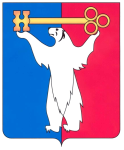 РОССИЙСКАЯ ФЕДЕРАЦИЯКРАСНОЯРСКИЙ КРАЙНОРИЛЬСКИЙ ГОРОДСКОЙ СОВЕТ ДЕПУТАТОВР Е Ш Е Н И ЕОб изменении состава постоянной комиссии Городского Советапо городскому хозяйствуВ соответствии с частью 2 статьи 38 Устава муниципального образования город Норильск, Городской СоветРЕШИЛ:1. Ввести в состав постоянной комиссии Городского Совета по городскому хозяйству:- Ваганову Любовь Васильевну; - Галицкую Ольгу Владимировну.2. Утвердить состав постоянной комиссии Городского Совета по городскому хозяйству в количестве 20 депутатов.3. Контроль исполнения решения возложить на председателя постоянной комиссии Городского Совета по городскому хозяйству Пестрякова А.А.4. Решение вступает в силу со дня принятия.Глава города Норильска                                                                          О.Г. Курилов« 15 » декабря 2015 года№ 28/4-629